.Start dance 16 counts after the words 'its now or never girl' (after fast drum beats)SIDE, CLOSE, SIDE SHUFFLE, BEHIND SIDE CROSS, TOUCH ¼TURNCounts 1-4 should be done using Cuban motionSTEP, CLICK, ½ TURN HOOK, STEP, SAILOR STEP, BEHIND TURN STEPROCK FORWARD RECOVER, ROCK FORWARD RECOVER, AND COASTER STEP, STEP ¼ TURN.CROSS, SIDE, ¾ TURN STEP LEFT, ½ TURN STEP RIGHT. LEFT LOCKING SHUFFLEREPEATViva Latino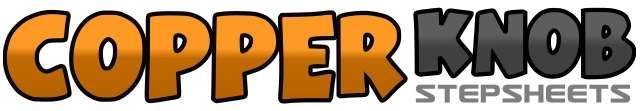 .......Count:32Wall:2Level:Intermediate.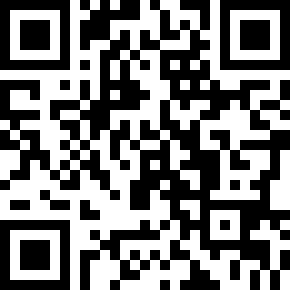 Choreographer:Barry Porter (UK) & Paul Hulatt (UK)Barry Porter (UK) & Paul Hulatt (UK)Barry Porter (UK) & Paul Hulatt (UK)Barry Porter (UK) & Paul Hulatt (UK)Barry Porter (UK) & Paul Hulatt (UK).Music:Groove With Me Tonight (Pablo Flores Spanglish Radio Mix) - MDOGroove With Me Tonight (Pablo Flores Spanglish Radio Mix) - MDOGroove With Me Tonight (Pablo Flores Spanglish Radio Mix) - MDOGroove With Me Tonight (Pablo Flores Spanglish Radio Mix) - MDOGroove With Me Tonight (Pablo Flores Spanglish Radio Mix) - MDO........1Step right foot to right2Step left next to right (weight on left)3&4Step right foot to right, close left to right, step right foot to right5&6Cross left behind right, step right foot to right, cross left foot over right7Touch right foot out to right side8Turn ¼ turn right dragging right foot to join left putting weight on right foot9Step forward onto left foot10Raise hand and click fingers11On ball of left foot turn, ½ turn right hooking right foot across left shin12Step right foot to right13&14Step left foot behind right, step right to right side, step left foot to left and slightly forward15&16Step right foot behind left, step left foot to left turning ¼ left, step forward on right foot17Rock forward onto left foot18Rock back onto right foot&19-20Replace left foot next to right, rock forward onto right rock back onto left foot21&22Step back on right foot, step left foot next to right, step forward on to right foot23Step forward on left foot24Turn ¼ to right keeping weight on right foot25Cross left over right26Step right foot to right27On ball of right foot turn ¾ turn left hooking left leg over right shin (spiral)28Step forward onto left29On ball of left foot turn ½ left locking toes of right foot behind left heel30Step forward on right foot31&32Step forward onto left lock right foot behind left step forward onto left